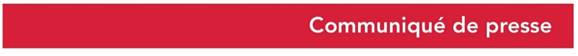 En pièces jointes : - Une photo de l’événement (© Hamon/ Région Normandie)- Le trombinoscope des membres du CRJLe 9 décembre 2020Orientation  et sentiment d’appartenance à la Normandie :Les membres du Conseil Régional des Jeunes (CRJ) remettent leurs propositions d’actions au Président de RégionAprès une année de travaux, quatre membres du Conseil Régional des Jeunes (CRJ) *-  Sophia HABIBI-NOORI (14), Marc FRANCK DE PREAUMONT (27), Titouan SAVARY (27) et Clémence LENOËL (50) – ont officiellement remis, ce jour, à l’Abbaye-aux-Dames à Caen,  deux propositions d’actions à Hervé Morin, Président de la Région Normandie, et Claire Rousseau, Vice-Présidente de la Région Normandie en charge du sport, de la jeunesse et de la vie associative. Axées sur deux thématiques - « l’orientation » et « le sentiment d’appartenance à la Normandie » - ces propositions seront présentées en Assemblée Plénière, le 14 décembre prochain.« Je suis frappé par la maturité dont vous faites preuve. Vos propositions témoignent d’un profond sens des responsabilités. Nous veillerons à ce qu’elles soient mises en œuvre très prochainement. Je voudrais très sincèrement vous remercier. Vous êtes de formidables ambassadeurs de la Normandie et il y a, derrière votre engagement, un beau message d’espoir : la politique peut concerner chacune et chacun d’entre nous » a déclaré Hervé Morin, Président de la Région Normandie.Pour mémoire, consciente de la nécessité d’associer les jeunes à la construction de sa politique jeunesse et aux décisions qui les concernent, la Région Normandie a décidé de créer une instance dite de « dialogue structuré » : le Conseil Régional des Jeunes (CRJ).Trente jeunes, âgés de 15 à 25 ans, à parité filles-garçons, issus des cinq départements normands, ont ainsi été retenus pour intégrer le CRJ, en décembre 2019, pour une durée de 2 ans.Pendant près d’un an, différentes phases de travail ont permis d’alimenter les réflexions des membres du CRJ et la formalisation de propositions d’actions : mise en place de groupes de travail et temps de réflexions collectives entre janvier et septembre 2020rencontres avec des professionnels entre juillet et septembre 2020rencontres avec des jeunes dans les territoires et diffusion d’un questionnaire en ligne via  le réseau régional « Atouts Normandie » (plus de 3 000 réponses) en septembre 2020Une plateforme numérique d’échanges pour aider les jeunes normands dans leur orientation et leur connaissance des métiersLors des assises de l’orientation qui se sont tenues en 2019, la Région a lancé un grand questionnaire en ligne auprès des jeunes afin de recueillir leurs ressentis sur leur orientation. Suite à cette consultation :60 % des jeunes affirment avoir un projet professionnel précis mais plus de 50 % d’entre eux ne savent pas quelle voie suivre pour parvenir à ce métier.57% des jeunes interrogés se sentent insuffisamment aidés dans leur orientation.Le questionnaire diffusé par le CRJ en septembre dernier confirme cette tendance : 58 % des jeunes qui ont répondu à l’enquête jugent leur processus d’orientation anxiogène.Les membres du CRJ ont ainsi travaillé depuis un an sur le sujet afin de proposer à la Région la mise en place d’un nouveau dispositif facilitant le processus d’orientation des jeunes : une plateforme numérique participative favorisant les échanges entre pairs et avec des professionnels.A destination des jeunes en recherche d’orientation et des étudiants, la plateforme numérique reposerait notamment sur les principes de fonctionnement suivants : Deux outils complémentaires : un site internet et une application permettant de s’inscrire dans les usages des jeunes Une entrée différenciée pour chaque public cible En fonction de son statut, chaque utilisateur a un rôle singulier sur la plateforme : les jeunes peuvent contacter les étudiants et les professionnels, les étudiants peuvent contacter les professionnels et être contactés par les jeunes, les professionnels répondent uniquement aux sollicitations des jeunes et/ou des étudiants. Un processus de recherche individualisé - Les jeunes et les étudiants utilisent une « barre de recherche » pour cibler leur demande (ville, métier, formation etc.), - La recherche leur donne accès à une diversité de profils avec lesquels ils pourront se mettre en relation via un « tchat »,- La personne contactée recevra une notification par mail ou via l’application. Des fonctionnalités attractives - La mise en place d’un « système de badges » qui permettrait à l’utilisateur de percevoir les utilisateurs particulièrement fiables et investis. - La/les vidéos du mois : ces vidéos permettraient de faire ressortir des métiers/filières parfois moins prisés des jeunes, notamment les métiers du « savoir-faire normand ». - Une rubrique « actualités / agenda » : salons de l’orientation, évènements... - Une rubrique « liens utiles » : ONISEP, Pôle Emploi, CROUS… -  Une fonctionnalité « favoris » qui permettrait aux utilisateurs de sauvegarder leurs recherches pertinentes. - Une fonctionnalité « suggestion » qui permettrait, en cas d’absence de réponse d’un utilisateur, d’être orienté vers un profil similaire. Le coût du déploiement de cette action est estimé par les membres du CRJ à 129 000 euros pour le lancement de la plateforme et 30 000 euros de fonctionnement annuel (hébergement/ maintenance, community manager). L’articulation de la proposition avec la plateforme numérique « Destination Métiers » développée par l’Agence Régionale de l’Orientation et des Métiers devrait cependant permettre une baisse des coûts envisagés.  Des journées normandes pour permettre aux jeunes de découvrir la Normandie dans sa richesse et sa diversitéPartant du constat que le territoire normand est méconnu des jeunes, la seconde proposition des membres du CRJ porte sur l’organisation de journées dédiées à la découverte de la Normandie dans sa richesse et sa diversité.Celles-ci se dérouleraient sous la forme d’un parcours en trois temps : la visite d’un site, un repas normand et la participation à un évènement (spectacle culturel ou sportif, rencontre d’un grand témoin) ou à une activité (pratique artisanale, randonnée, etc.).  Il pourrait, en outre, être proposé aux participants de restituer leur journée sous la forme d’une production artistique (photo, vidéo, arts plastiques, texte…). Ces productions pourront faire l’objet d’une exposition et les meilleures pourraient être récompensées dans le cadre d’un concours régional. Cette action pourrait, la première année, être proposée à 300 jeunes du territoire sur trois jours et élargie à un nombre plus important de jeunes les années suivantes. Selon, le calendrier imaginé par le CRJ, cette action pourrait ainsi bénéficier à 1250 jeunes normands, dès la 3ème année de sa mise en œuvre. Le coût prévisionnel pour 300 jeunes est estimé à 15 000 euros. Une contribution de 10 euros pourrait être demandée à chaque participant. L’action sera articulée à « Atouts Normandie », dispositif phare de la politique jeunesse régionale et intégrera la rubrique « bons plans ». Les jeunes qui ont adhéré au volet loisirs d’Atouts Normandie pourront ainsi participer à une journée sans frais supplémentaire. S’ils souhaitent participer à une autre journée, ils devront s’acquitter de 10 euros.* Compte tenu de la situation sanitaire actuelle, les autres membres du CRJ ont participé à l’événement en visio. Contact presse :  Charlotte Chanteloup  - 06 42 08 11 68  - charlotte.chanteloup@normandie.fr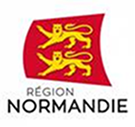 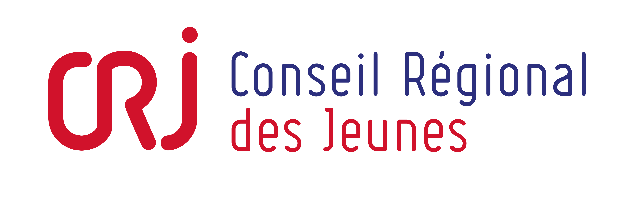 